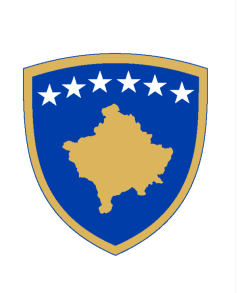 REPUBLIKA E KOSOVËS/REPUBLIKA KOSOVA/REPUBLIC OF KOSOVAQEVERIA E KOSOVËS/VLADA KOSOVA/GOVERNMENT OF KOSOVAMinistria e Bujqësisë, Pylltarisë dhe Zhvillimit RuralMinistarstvo Poljoprivrede, Šumarstva i Ruralnog RazvojaMinistry of Agriculture, Forestry and Rural DevelopmentDivizioni për Komunikim me PublikunDivizija za Javno Komuniciranje Division of Public Communication THIRRJE PËR APLIKIM Për Pagesa Direkte për qumësht/litër sipas kategorive të cilësisë dhe therrjet e raportuara të gjedhit për tremujorin e tretë (TM3) 2018Ministria e Bujqësisë, Pylltarisë dhe Zhvillimit Rural do të vazhdoj të mbështes sektorin e blegtorisë  përmes pagesave direkte për qumësht/litër dhe therrjet e raportuara të gjedhit. Kriteret që duhet t'i plotësojnë fermerët / aplikuesit që aplikojnë për Pagesa Direkte – qumësht sipas kategorive të cilësisë:Të jenë shtetas të Republikës së Kosovës;Të jenë të regjistruar në Agjencinë e Regjistrimit të Bizneseve të Kosovës (personat juridik);Të jenë të regjistruar në sistemin e Identifikimit dhe të Regjistrimit të kafshëve në AUV; Ta kenë kontratën për shitjen e qumështit me ndonjërën nga qumështoret e licencuara në Kosovë ose me ndonjërën nga pikat grumbulluese të qumështit, të regjistruara si biznese dhe të cilat kanë kontratë me ndonjërën nga qumështoret e licencuara në Kosovë; Të ofrojë dëshmi të lëshuar nga laboratori i AUV-së për cilësinë e qumështit të dorëzuar në qumështore ose pikën grumbulluese të qumështit, i pranueshëm për pagesë është qumështi i kategorive: Ekstra, Klasi i Parë dhe i Klasi i Dytë;T'i dorëzojë më së paku 1500 litra qumësht për 3 (tre) muaj (sipas tremujorëve të vitit kalendarik); Të ofrojë dëshmi për sasinë mujore të qumështit të shitur (dorëzuar) në ndonjërën nga qumështoret e licencuara në Kosovë ose me ndonjërën nga pikat grumbulluese të qumështit, të regjistruara si biznese dhe të cilat kanë kontrate me ndonjërën nga qumështoret e licencuara në Kosovë;Të ofrojë dëshmi bankare për sasinë mujore të qumështit të shitur (dorëzuar).Dokumentacioni i nevojshëm për aplikim:Kopjen e letërnjoftimit të Republikës së Kosovës (për personat fizik) ose kopjen e regjistrimit të biznesit (për persona juridik), dokumentin i cili vërteton se kush e ka autoritetin që të nënshkruajë për kompaninë; Konfirmimin nga banka për xhirollogarinë bankare të aplikuesit;Kopjen e listës së verifikimit të gjedheve të lëshuar nga sektori për Identifikim dhe Regjistrim (I&R) në kuadër të AUV-së;Kopjen e kontratës për furnizim me qumësht, të lëshuar nga qumështoret e licencuara në Kosovë ose nga pikat grumbulluese të qumështit, te regjistruara si biznese dhe të cilat kanë kontratë me ndonjërën nga qumështoret e licencuara në Kosovë;Dëshminë për sasinë e qumështit të dorëzuar sipas cilësisë, në qumështore ose në pikat grumbulluese të qumështit, të regjistruara si biznese dhe të cilat kanë kontratë me ndonjërën nga qumështoret e licencuara në Kosovë;Dëshminë nga banka për pagesën e bërë nga qumështorja për sasinë e dorëzuar;Dëshminë për pjesëmarrjen në projektin “Transparenca dhe neutraliteti i marrjes së mostrave të qumështit”;Dëshmi për obligimet e kryera ndaj ATK-së (vetëm për personat juridik);Dëshminë për pagesën e tatimit mbi pronë. Mënyra subvencionimit:Subvencionimi do të bëhet për litër të qumështit të dorëzuar në qumështore të licencuar ose në pikat grumbulluese të qumështit, të regjistruara si biznese dhe të cilat kanë kontratë me ndonjërën nga qumështoret e licencuara në Kosovë, sipas kategorive: Ekstra klasë 	   0.06 € Klasa e Parë     0.04 € Klasa e Dytë	   0.02 €Kriteret që duhet t'i plotësojnë fermerët/aplikuesit që aplikojnë për Pagesa Direkte – therrjet e raportuara të gjedhit:Të jenë shtetas të Republikës së Kosovës;Të jenë të licencuara nga AUV në kategorinë A, B, C dhe D;Të raportojnë therrjet në bazën e të dhënave në Sektorin e Identifikimit dhe Regjistrimit në AUV, sipas dinamikës së paraparë të thertores; Gjedhet duhet të jenë të matrikulluara me matrikull të Republikës së Kosovës;Dokumentacioni i nevojshëm për aplikim:Kopjen e letërnjoftimit të Republikës së Kosovës;Konfirmimi nga banka për xhirollogarinë bankare të aplikuesit/subjektit;Kopjen e licencës së lëshuar nga AUV-ja;Kopjen e certifikatës së biznesit dhe informatat e biznesit;Kopjen e certifikatës së numrit fiskal;Dëshminë/vërtetimin për obligimet e kryera ndaj ATK-së;Regjistrin e kafshëve të therura, të lëshuar nga baza e të dhënave të sektorit të Identifikimit dhe Regjistrimit-AUV, të dëshmuar me pasaportën e kafshës së theruar;Dëshminë/fletëpagesën, me të cilën vërtetohet se është realizuar pagesa nga thertorja tek fermeri, në vlerë prej 30 €/krer gjedhe të therur. Mënyra e subvencionimit:Pagesa do të bëhet për krerë gjedhe të therur, në vlerë prej 50 €/krer; Pagesës në vlerë prej 50 euro/krer u bëhet thertoreve përfituese;Thertoret obligohen që vlerën e mjeteve prej 30 euro t'ia paguajnë fermerit në momentin e therjes së gjedhit. Ndërsa, vlera e mjeteve prej 20 euro i mbetet thertores për shërbimin e therjes. Mënyra e aplikimit:Aplikimi bëhet në Drejtoritë Komunale për Bujqësi.Gjatë procedurës së kontrollit, në rast të gjetjes së shkeljeve do të aplikohen masa ndëshkimore, duke u bazuar ne Udhëzimin Administrativ për pagesat direkte në lëmin e bujqësisë. Periudha e aplikimit:Afati i aplikimit fillon nga data 15.10.2018 dhe mbaron me datë 15.11.2018P O Z I V  Z A  A P L I C I R A N J EZa direktne isplate za mleko/litar prema kategorijama kvaliteta i prijavljena klanja govedaza treci tromesečje ( T M 3 )  2018Ministarstvo Poljoprivrede, Šumarstva i Ruralnog Razvoja će nastaviti da pruža podršku sektorustočarstva kroz direktne isplate za mleko/litar i prijavljivanjem klanja goveda .Kriterijumi koje treba da ispune poljoprivrednici/podnosioci koji apliciraju za Direktneisplate - mleko prema kategorijama kvaliteta:•Da su državljani Republike Kosova;•Da su registrovani u Agenciji za registraciju poslovanja (preduzeća) na Kosovu (pravna lica);•Da su registrovana u sistemu identifikacije i registracije životinja u AHV;•Da imaju ugovor o prodaji mleka sa nekom od licenciranih mlekara na Kosovu ili sa nekomod tačaka za prikupljanje mleka, registrovanih kao poslovanja i koje imaju ugovore sa nekomod licenciranih mlekara na Kosovu;•Da pružaju dokaz  izdat od strane  laboratorije AHV-a za kvalitet mleka koji je isporučiomlekarama ili tačci za prikupljanje mleka, prihvatljivo za isplatu po kategoriji  mleka- kategorija: Ekstra, Prva i Druga klasa;•Da isporuči najmanje 1.500 litara mleka za 3 (tri) meseca (prema tromesečjima kalendarskegodine);•Da pružaju dokaz o mesečnoj količini mleka prodatog (isporučenog) u nekoj od licenciranihmlekara na Kosovu ili nekoj od tačaka za prikupljanje mleka, registrovanih kao poslovanja ikoje imaju ugovore sa nekom od licenciranih mlekara na Kosovu;•Da pružaju dokaz banke o mesečnoj količini prodatog (isporučenog) mleka.Potrebna dokumentacija za apliciranje:•Kopija lične karte Republike Kosova (za fizička lica) ili kopiju registracije poslovanja (zapravna lica), dokument koji potvrđuje ko ima ovlašćenje da potpiše za kompaniju;•Potvrda od banke za bankovni račun podnosioca;•Kopija spiska verifikacije goveda izdate od strane Sektora za identifikaciju i registraciju (I &R) u AHV;•Kopiju ugovora za isporuku mleka, izdate od licenciranih mlekara na Kosovu ili od tačaka zaprikupljanje mleka, registrovanih kao poslovanja i koje imaju ugovore sa nekom odlicenciranih mlekara na Kosovu;•Dokaz o količini isporučenog mleka prema kvalitetu, u mlekarama ili tačkama zaprikupljanje mleka, registrovanih kao poslovanja i koje imaju ugovore sa nekom odlicenciranih mlekara na Kosovu;•Dokaz od banke za isplate vršene od mlekare za isporučenu količinu;•Dokaz o učešću u projektu "Transparentnost i neutralnosti uzimanja uzoraka mleka";•Dokaz o izmirenim obaveze prema PAK-u (samo za pravna lica);•Dokaz o uplati poreza na imovinu.Način subvencionisanja:Subvencionisanje će se vršiti po litar mleka isporučenog licenciranim mlekarama ili tačkama zaprikupljanje mleka, registrovanih kao poslovanja i koje imaju ugovore sa nekom od licenciranihmlekara na Kosovu, prema kategoriji:1. Ekstra klasa     0.06 €2. Prva Klasa       0.04 €3. Druga Klasa     0.02 €Kriterijumi koje treba da ispune poljoprivrednici/podnosioci koji apliciraju za Direktneisplate – prijavljivanja  klanja  goveda:•Da su državljani Republike Kosova;•Da su licencirani od strane AHV u kategoriji A,B,C i D;•Da prijavljuju klanja u bazi podataka u Sektoru za identifikaciju i registraciju u AHV, premapredviđenoj dinamici klanice;•Goveda treba da bude označena oznakama za stoku Republika Kosova.Potrebna dokumentacija za apliciranje:•Kopija lične karte Republike Kosova,•Potvrda od banke za bankovni račun podnosioca/subjekta,•Kopiju licence izdate od strane AHV,•Kopija licence ( sertifikata ) poslovanja i informacija o poslovanju,•Kopiju sertifikata o fiskalnog broja, •Dokaz/potvrdu o izmirenim obaveze prema PAK-u,•Registar zaklanih životinja, izdatog iz baze podataka sektora za Identifikaciju i Registraciju -AHV, dokazano pasošem zaklane životinje,•Dokaz/uplatnicu, kojom se potvrdi da je realizovana isplata od strane klanicepoljoprivredniku, u iznosu od 30 €/grlu zaklanih goveda.Način subvencionisanja:•Isplata će se vršiti po grlu zaklanih goveda, u iznosu od 50 €/grlu,•Isplata u iznosu od 50 evra/grlu se vrši za klanice korisnice,•Klanice su u obavezi da vrednost sredstava od 30 evra isplate poljoprivredniku u trenutkuklanja goveda. Dok vrednost sredstava od 20 evra ostaje za klanicu za uslugu klanja.Način apliciranja:Apliciranje se vrši u Opštinskom Odeljenja za Poljoprivredu,Tokom postupka kontrole, u slučaju pronalaženja povreda primjenjivaće se kaznene mere, naosnovu Administrativnog uputstva za direktne isplate u oblasti Poljoprivrede.Period apliciranja:Rok za apliciranje počinje od 15.10.2018 i završava 15.11.2018